CURRICULUM VITAEFirew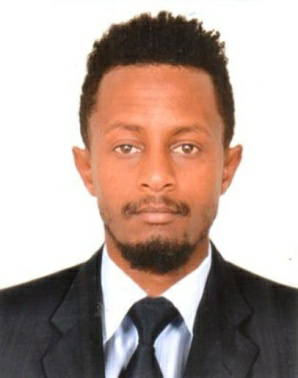 Email		:	firew.375575@2freemail.com  Position Desired: Mechanical Engineer / Site EngineerPersonal Profile Date of Birth		:	November 3rd 1991 
Sex				:	Male
Marital status	:	Single 
Nationality		:	Ethiopian 
Career ProfileSeeking a challenge position as Mechanical Engineer / Site Engineer position in a progressive and dynamic organization, where my knowledge, skills & work experience could be utilized in the most productive, innovative & resourceful manner and also provide growth, training and carrier development opportunities in the field.  Educational Qualification 2011-2015 G.C	:B. Sc Degree in Mechanical Engineering, Bahir dar Institute of                                        Technology /Bahir dar University/ Professional ExperienceFIDA Engineering, Addis Ababa, Ethiopia				Jul 2015 – Aug 2016Position: Project Manager / Mechanical DesignerDuties and ResponsibilitiesEvaluates mechanical and electromechanical systems and products by designing and conducting research programs; applying principles of mechanics, thermodynamics, hydraulics, heat transfer, and materials.Confirms system and product capabilities by designing feasibility and testing methods; testing properties.Develops mechanical and electromechanical products by studying customer requirementsDevelops manufacturing processes by designing and modifying equipment for fabricating, building, assembling, and installing components.Prepares product reports by collecting, analyzing, and summarizing information and trends.Maintains product and company reputation by complying with government regulations.Keeps equipment operational by coordinating maintenance and repair services; following manufacturer's instructions and established procedures; requesting special services.Maintains system and product data base by writing computer programs and entering data.Maintains professional and technical knowledge by attending educational workshops reviewing professional publications; establishing personal networks; participating in professional societies.Contributes to team effort by accomplishing related results as needed.T & F General Metal Work, Addis Ababa, Ethiopia			Aug 2016 – Nov 2017Position: Machinist / Welding (Oxygen, Arc, and MIG)Duties and ResponsibilitiesOperate safety equipment and use safe work habits.Weld components in flat, vertical, or overhead positions.Ignite torches or start power supplies and strike arcs by touching electrodes to metals being welded, completing electrical circuitsClamp, hold, tack-weld, heat-bend, grind or bolt component parts to obtain required configurations and positions for welding.Operate manual or semi-automatic welding equipment to fuse metal segments, using processes such as gas tungsten arc, gas metal arc, flux-cored arc, plasma arc, shielded metal arc, resistance welding, and submerged arc welding.Connect and turn regulator valves to activate and adjust gas flow and pressure so that desired flames are obtained.Weld separately or in combination, using aluminum, stainless steelOperate metal shaping, straightening, and bending Bishoftu Automotive Industry, Addis Ababa, Ethiopia		Feb 2011 – Jun 2011Position: InternshipDuties and ResponsibilitiesAssist engineers and technicians on the jobCarries tools and equipment to and from storage and working areas.Pulls handles to raise materials and tools to working levels.Loosens bolts to dismantle machineryCleans machines with sandpaper, solvent, and wiping rags to prepare surfaces for painting.Private Garage, Addis Ababa, Ethiopia					Mar 2009 – Jan 2011		Position: General MechanicDuties and ResponsibilitiesMaintaining and repairing CV joint and CV axle, brake systems, suspension and components. Repair and test batteries.Repair and rebuild electrical system like charging, starting and lighting system.Replace defective diesel filters.Easily understand and follow mechanical guide manuals and instruments.Troubleshoot mechanical failures and systems to pin point and solve the underlining issues.Examine vehicles, compile estimates of repair costs, and secure customers' approval to perform repairs.Test vehicle for its performance after fixing the issue before delivering back to customers.Additional CertificatesCertificate from Metal and Engineering Corporation, Bishoftu Automotive Industry during internship time for design and manufacturing of glue mixer machine and design of pneumatic chassis rotator.Certificate from 3rd International Conference on the Advancements of Science and Technology (ICAST 2015).In recognition of Oral Presentation on Design and Manufacturing of Steering System for Parallel Parking, Zero Turning, Minimum Turning and Traditional Turning.Certificate of Appreciation in Recognition of my best Project Work and commitment of presenting my project to University Industry Linkage workshop held in, June 17, 2015.Certificate from Bahir Dar University for Final Year project.Certificate from Progress Language Training Center. Certificate in Application Software from DOTNET Computer Technology.Skills MS Office Basics (Word, Excel, Power Point), Auto CADExcellent knowledge of all rules, regulations and documentation required in the industry.Capable of working both independently and part of a team, eager to learn and contribute to the growth of the company Gained knowledge how teams can develop strategies to deal with problems through participating as a team member in various projects and extra-curricular activities. Developed the ability to lead, interact with and motivate a variety of people through my project leading opportunities.Thesis (Final Project)Design and manufacturing of Steering System for Parallel Parking, Zero Turning, Minimum Turning and Traditional Turning.References Can be provided upon request DeclarationI declare that the information provided above is true and correct to the best of my knowledge.							Firew 